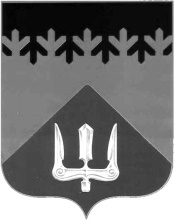 СОВЕТ ДЕПУТАТОВВОЛХОВСКОГО МУНИЦИПАЛЬНОГО РАЙОНА ЛЕНИНГРАДСКОЙ ОБЛАСТИРЕШЕНИЕот 24 декабря 2020 года                                                                                      № 75В целях регулирования вопросов оплаты труда лиц, замещающих должности, не являющиеся должностями муниципальной службы органов местного самоуправления Волховского муниципального района, решением Совета депутатов Волховского муниципального района от 24 декабря 2020 года № 72 «О районном бюджете Волховского муниципального района Ленинградской области на 2021 год и плановый период 2022-2023 годов», Совет депутатов Волховского муниципального района Ленинградской областирешил:1. Установить с 1 сентября 2021 года размеры должностных окладов лиц, замещающих должности, не являющиеся должностями муниципальной службы в Волховском муниципальном районе Ленинградской области, согласно Приложению к настоящему решению.2. Признать утратившим силу решение Совета депутатов Волховского муниципального района Ленинградской области от 23 декабря 2019 года № 44 «Об установлении размеров должностных окладов лиц, замещающих должности, не являющиеся должностями муниципальной службы, в органах местного самоуправления Волховского муниципального района Ленинградской области» с 1 сентября 2021 года;	3. Контроль за исполнением настоящего решения возложить на постоянную депутатскую комиссию по бюджету и налогам, по вопросам местного самоуправления, законности, правопорядка и депутатской этики.Глава Волховского муниципального районаЛенинградской области                                                                         Кафорин С.А.Утвержденорешением Совета депутатовВолховского муниципального районаЛенинградской областиот 24 декабря 2020 года № 75ПриложениеДолжностные оклады лиц, замещающих должности, не являющиеся должностями муниципальной службы в Волховском муниципальном районеЛенинградской области, с 1 сентября 2021 годаОб установлении размеров должностных окладов лиц, замещающих должности, не являющиеся должностями муниципальной службы в Волховском муниципальном районе Ленинградской области№п/пНаименование должностиРазмер должностного оклада(руб.)1231Начальник службы 284142Специалист 257643Юрисконсульт 255734Ведущий инспектор 255735Бухгалтер 257646Делопроизводитель255737Консультант25573